飞阅美丽皖江：水清岸绿产业优八百里皖江奔流不息。新时代的奋力奔跑者正在书写美丽中国的安徽篇章！6月9日，2019北京世界园艺博览会将迎来“安徽日”，“皖”美，就等你来！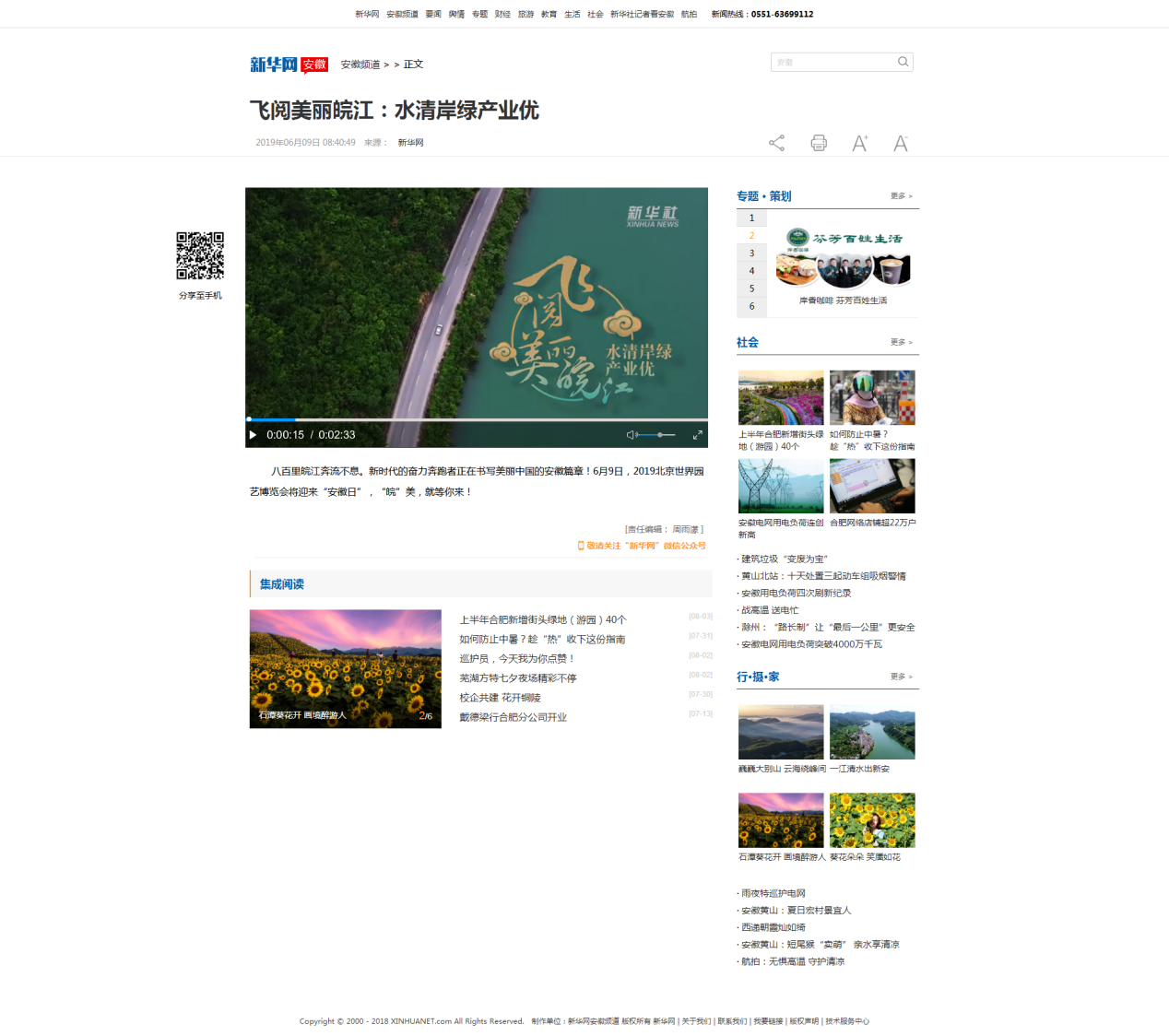 